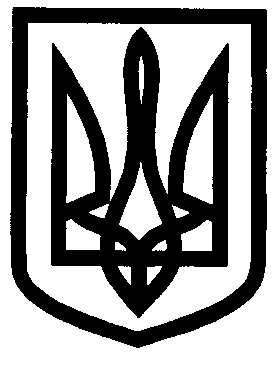 УКРАЇНАУПРАВЛІННЯ ОСВІТИІЗЮМСЬКОЇ МІСЬКОЇ РАДИХАРКІВСЬКОЇ ОБЛАСТІНАКАЗ05.12.2017                                                                                         	№ 571На виконання рішення 53 сесії 7 скликання Ізюмської міської ради від 28.11.2017 № 1317 «Про безоплатну передачу рухомого майна  з балансу УПРАВЛІННЯ ОСВІТИ ІЗЮМСЬКОЇ МІСЬКОЇ РАДИ ХАРКІВСЬКОЇ ОБЛАСТІ на баланс Управління соціального захисту населення Ізюмської міської радиНАКАЗУЮ:1. Заступнику начальника Безкоровайному О.В організувати роботу комісії по передачі рухомого майна ІЗЮМСЬКОГО ДИТЯЧОГО БУДИНКУ ІЗЮМСЬКОЇ МІСЬКОЇ РАДИ ХАРКІВСЬКОЇ ОБЛАСТІДо 25.12.2017 року2. Головному бухгалтеру Чуркіній В.В. забезпечити складання актів  прийому-передачі рухомого майна ІЗЮМСЬКОГО ДИТЯЧОГО БУДИНКУ ІЗЮМСЬКОЇ МІСЬКОЇ РАДИ ХАРКІВСЬКОЇ ОБЛАСТІДо 25.12.2017 року3. Начальнику групи з централізованого господарського обслуговування закладів та установ освіти Олемському М.В. забезпечити складання проекту рішення виконавчого комітету про затвердження актів передачі рухомого майна ІЗЮМСЬКОГО ДИТЯЧОГО БУДИНКУ ІЗЮМСЬКОЇ МІСЬКОЇ РАДИ ХАРКІВСЬКОЇ ОБЛАСТІДо 25.12.2017 року4. Юристу групи з централізованого господарського обслуговування закладів та установ освіти Науменку Л.І. надати юридичну допомогу у складанні проекту рішення виконавчого комітету Ізюмської міської ради.									До 25. 12.2017 року4. Контроль за виконанням даного наказу залишаю за собою.Заступник начальникауправління освіти					В.О. МартиновБезкоровайний О.В.З наказом ознайомлені: Науменко Л.І. ________________Чуркіна В.В.		________________Олемський М.В.	________________Про виконання рішення 53 сесії 7 скликання Ізюмської міської ради від 28.11.2017 № 1317